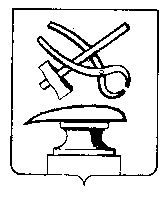 АДМИНИСТРАЦИЯ ГОРОДА КУЗНЕЦКА ПЕНЗЕНСКОЙ ОБЛАСТИПОСТАНОВЛЕНИЕот ________________________ № __________г.КузнецкО внесении изменений в постановление администрации города Кузнецкаот 10.07.2017 № 1157 « Об утверждении Положения о системе оплаты труда работников муниципального казенного учреждения «Управление жилищно-коммунального хозяйства города Кузнецка»В соответствии со статьей 144 Трудового кодекса Российской Федерации, решением Собрания представителей города Кузнецка Пензенской области от 18.05.2006 г. № 87-32/4 «Об оплате труда работников муниципальных учреждений, финансируемых из бюджета города Кузнецка» (с последующими изменениями), руководствуясь статьей 59 Устава города Кузнецка Пензенской области,АДМИНИСТРАЦИЯ ГОРОДА КУЗНЕЦКА ПОСТАНОВЛЯЕТ:1.Внести в постановление администрации города Кузнецка от 10.07.2017 № 1157 «Об утверждении Положения о системе оплаты труда работников муниципального казенного учреждения «Управление жилищно-коммунального хозяйства города Кузнецка» следующие изменения:1.1. Пункт 2.6. Положения о системе оплаты труда руководителя, главного бухгалтера и работников муниципального казенного учреждения «Управление жилищно-коммунального хозяйства города Кузнецка» дополнить следующим:«Расчетный среднемесячный уровень заработной платы руководителя, главного бухгалтера и работников Учреждения не может превышать расчетный среднемесячный уровень оплаты труда муниципальных служащих и работников, замещающих должности, не являющиеся должностями муниципальной службы, органов местного самоуправления, осуществляющих функции и полномочия учредителя.»1.2. Изложить Приложение № 1 к Положению о системе оплаты труда руководителя, главного бухгалтера и работников муниципального казенного учреждения «Управление жилищно-коммунального хозяйства города Кузнецка» в новой редакции согласно приложению № 1 к настоящему постановлению.1.3. Изложить Приложение № 2 к Положению о системе оплаты труда руководителя, главного бухгалтера и работников муниципального казенного учреждения «Управление жилищно-коммунального хозяйства города Кузнецка» в новой редакции согласно приложению № 2 к настоящему постановлению.2. Настоящее постановление вступает в силу с момента подписания.3. Настоящее постановление подлежит официальному опубликованию.4. Контроль за исполнением настоящего постановления возложить на первого заместителя главы администрации города Кузнецка Трошина В.Е.Глава администрации города Кузнецка                                    				С.А. ЗлатогорскийПриложение № 1Утверждено постановлением администрации города 	Кузнецкаот ____________2019 № ____Должностные оклады работников муниципального казенного учреждения «Управление жилищно-коммунального хозяйства города Кузнецка»Заместитель главы администрации                                           Л.Н. Пастушковагорода КузнецкаПриложение № 2Утверждено постановлением администрации города 	Кузнецкаот ____________2019 № ____ПЕРЕЧЕНЬ должностей работников, относимых к основному персоналу, для определения размеров должностного оклада руководителя муниципального казенного учреждения «Управление жилищно-коммунального хозяйства города Кузнецка»1. Начальник отдела по благоустройству.2. Юрист.3. Ведущий специалист по закупкам.4. Начальник отдела городских кладбищ.5. Ведущий специалист.6. Специалист.7. Регистратор.8. Смотритель.Заместитель главы администрации                                 Л.Н. Пастушкова                                                                                                                                                     города  Кузнецка                                                                                                                                                                                                                                                                                                                  Должности работниковДолжностной оклад, рублейГлавный бухгалтер16 763Бухгалтер12 420Юрист12 742Ведущий специалист по закупкам13 000Начальник отдела благоустройства16 763Ведущий специалист13 000Специалист11 500Начальник отдела городских кладбищ12 000Регистратор9 736Смотритель9 190Уборщица                                        9 064